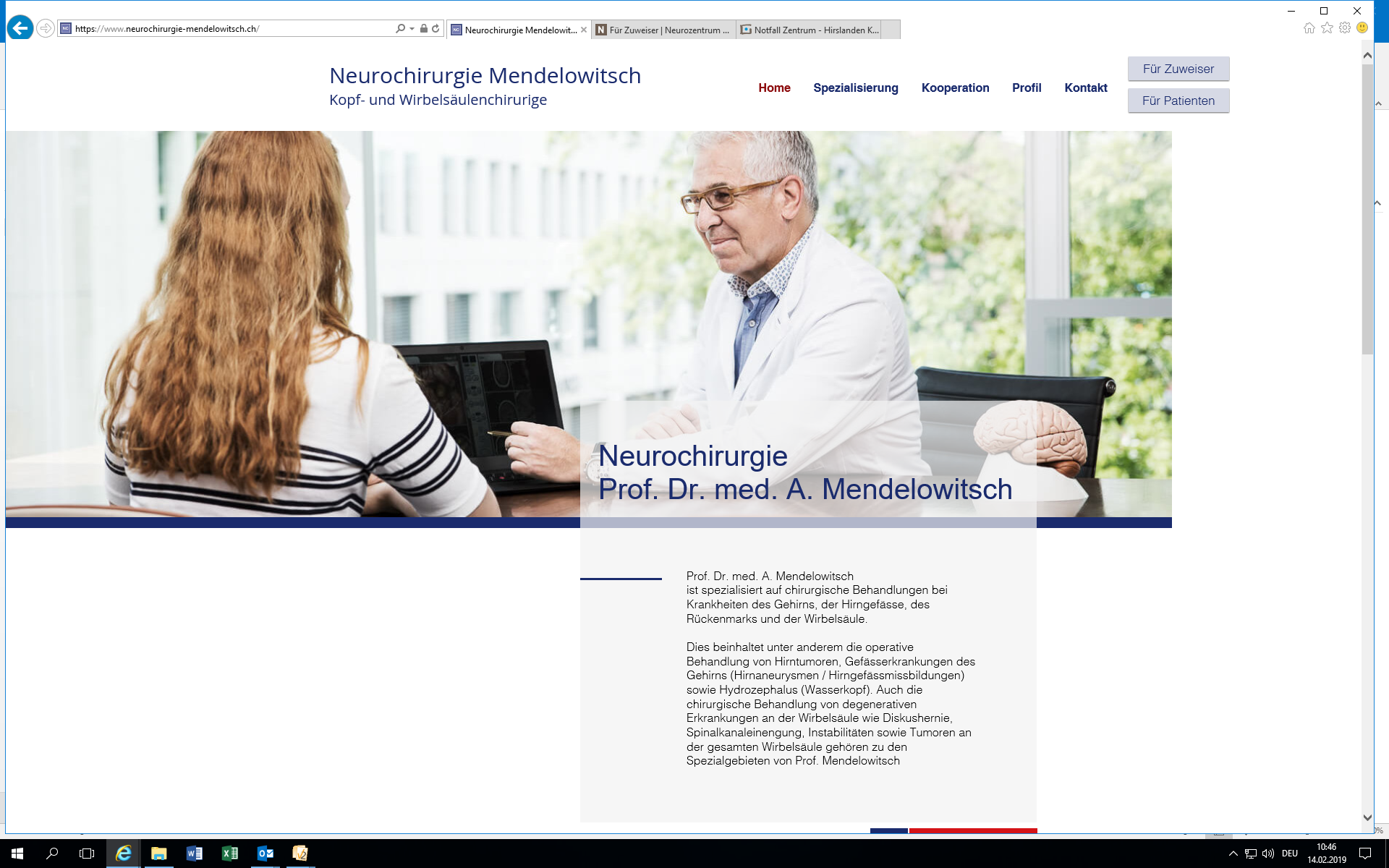 Zuweisungsformular an Prof. Dr. med. A. MendelowitschAngaben zum PatientZuweisender ArztOrt / Datum	Praxisstempel & UnterschriftNeurozentrum AarauHirslanden Medical CenterRain 345000 AarauHirslanden Klinik BirshofReinacherstrasse 28, 4142 MünchensteinTel.:  062 836 73 22Tel.: 061 335 24 66Fax: 062 836 73 21Fax: 061 335 22 05neurozentrumaarau@hin.chneurochirurg.birshof@hin.chName / VornameStrasse / OrtTelefon P / G / NProblemstellungDiagnoseBildgebung MRI CT keineName Strasse / OrtTelefon MailUnterlagen folgen per Fax Post E-MailPatientKeine